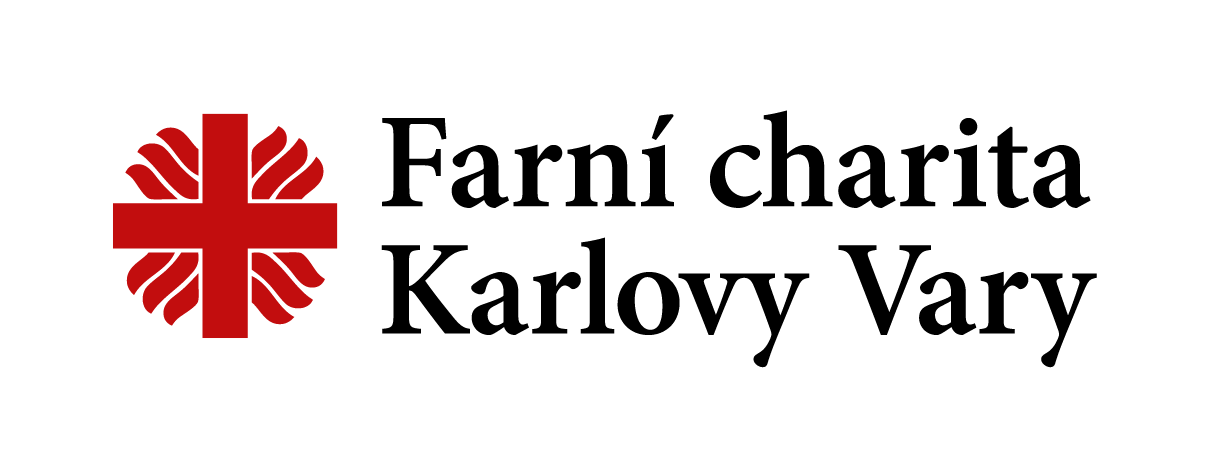 DOMOVNÍ ŘÁDČlánek 1.Tento Domovní řád se vydává se schválením ředitele Farní charity Karlovy Vary pro Dům na půl cesty svatého Josefa (dále jen DNPC) pro v ulici Svobodova 743/12, Stará Role, 360 17 Karlovy Vary.Článek 2. – Vstup do DNPC1. Klient má k dispozici klíč od svého pokoje, který si uzavírá v době své nepřítomnosti. Vstupní branku do areálu a hlavní vchod DNPC si klient otvírá pomocí čipu celodenně. Hlavní vchod je také monitorován kamerovým systémem. Pokud Klient nemá k dispozici čip, má možnost zvonkem u vstupní branky areálu zazvonit na pracovníka DNPC. 2. Klient může DNPC opustit kdykoliv, pokud je přes noc mimo DNPC, oznámí to pracovníkovi ve službě v kanceláři (vyplní lístek „Pobyt mimo DNPC“) nebo případně telefonuje pracovníkovi DNPC či posílá SMS zprávu na číslo 731 433 032, kdy lístek pak zpětně doplní. 3. V případě, kdy celková doba pobytu Klienta mimo DNPC přesáhne 50% dnů v kalendářním měsíci, může být Klientovi Smlouva o poskytování služby vypovězena nebo neprodloužena. Výjimkou je případná hospitalizace Klienta a další odůvodněná nepřítomnost, která je posuzována individuálně pracovníkem DNPC. Článek 3. – Využívání společných prostorSpolečenská místnost1. Využívání společenské místnosti pro volný čas klienta je možné v době od 13:00 do 22:00 hodiny. Po 22:00 hodině je klient povinen dodržovat noční klid – ztlumit TV či muziku, mluvit tiše a jinak nedělat hluk, který by rušil ostatní klienty Farní charity Karlovy Vary. 2. Klientovi není dovoleno jakkoliv přemisťovat TV, tzn. přenášet nebo posouvat na jiné místo. Dále nesmí Klient k TV připojovat jiné zařízení (DVD přehrávač, flash, reproduktory a jiné). 3. Klient může používat TV v době od 12:00 do 24:00 hodin. Mimo tento čas se Klient předem domlouvá s pracovníkem DNPC na výjimce. 4. Klient je povinen po využití společenské místnosti ji uklidit a to včetně odnesení všech osobní věcí. Kuchyň1. Klient může využívat místnost kuchyně pro přípravu stravy v době od 6:00 do 22:00 hodin. Mimo tuto dobu je Klient povinen dodržovat noční klid. Pokud potřebuje stravu připravovat i během nočního klidu, domlouvá se s pracovníkem DNPC o udělení výjimky. 2. Klient si zde může ohřívat stravu ve vhodném nádobí v mikrovlnné troubě, použít rychlovarnou konvici během celého dne.  3. Klient je povinen po využití kuchyně ji uklidit a to včetně umytí použitého nádobí, odnesení svého nádobí, uvařeného jídla i dalších osobní věcí.4. Klient je povinen po použití rychlovarné konvice ji nechat odloženou mimo podstavec. 5. Klient nesmí nijak manipulovat s bojlery, které jsou v kuchyni umístěny. Případné připomínky k teplé vodě řeší s pracovníky DNPC. 6. V případě, kdy dojde během vaření jídla k požáru, Klient použije protipožární dečku, která je umístěna na topení pod oknem. Společné WC a sprchy1. Klient je povinen používat WC podle příslušného určení (muži nebo ženy). 2. Klient využívá sprchu podle příslušného určení (muži nebo ženy).3. Klient je povinen udržovat WC i koupelnu po použití v čistotě. Altán1. Klient DNPC má možnost využívat Altán u vchodu do budovy DNPC. Tento altán slouží především jako prostor vyhrazený pro kouření.2. Klient je povinen po odchodu z Altánu zkontrolovat, zda jsou bezpečně uhašené nedopalky, které vkládá do určené nádoby. 3. Klient dále po sobě Altán uklízí, odnáší všechny své osobní věci. 4. Klient povinen dodržovat noční klid, kdy je v době od 22:00 do 6:00 hodin v prostoru Altánu zejména zakázáno pouštět hudbu nebo jakékoliv jiné audio. Článek 4. – Denní chod DNPC1. V době od 8:00 do 12:00 jsou prostory DNPC, konkrétně kuchyňka a společenská místnost vyhrazeny pro aktivity s klienty.2. V době od 20:00 do 22:00 hodin je nastaven večerní klid, kterým je myšleno, že Klient svým chováním neruší ostatní klienty. 3. V době od 22:00 do 6:00 hodin je pak v DNPC noční klid, kdy již Klient nesmí svým chováním rušit ostatní klienty – má ztlumené TV, rádio či jiné audio, video přístroje, mluví tiše apod. Článek 5. – Závazná pravidla Domova1. Klientovi je možné v případě domluvy s pracovníkem DNPC pro vyřizování jeho cílů v individuálním plánu půjčit služební telefon a to bez poplatku. 2. Klientovi je možné v případě domluvy s pracovníkem DNPC pro vyřizování jeho cílů v individuálním plánu zpřístupnit počítač s internetem a to bez poplatku. 3. V DNPC, a to v celé budově a okolí, je zákaz kouření a manipulace s otevřeným ohněm, jako je např. zapalování svíček na pokoji. Klient a návštěva mohou kouřit pouze ve vyhrazeném prostoru, což je Altán. Stejně tak u klientů, kteří by si přáli mít např. z duchovních důvodů či na Vánoce svíčky na pokoji, se řeší vhodná alternativa (elektronické svíčky). Výjimku pro omezení zapalování svíček tvoří duchovní nebo společenské akce, kde je zajištěna požární bezpečnost a dohled pracovníka DNPC.4. Omezení týkající se návykových látek v DNPC. V celém prostoru areálu Farní charity Karlovy Vary platí zákaz užívat a vlastnit návykové látky, které jsou označovány jako drogy, výjimkou jsou lékařem předepsané léky dotyčného klienta.5. Omezení týkající se užívání látky zvané CBD. Klientovi není dovoleno uchovávat nebo užívat tuto látku v prostorách služby DNPC. Výjimku uděluje vedoucí v případě, kdy má klient látku předepsanou lékařem. 6. Omezení týkající se užívání alkoholu v DNPC. Klient a návštěvy mají zakázáno užívat nebo vnášet alkoholické nápoje do areálu Farní charity Karlovy Vary a to včetně alkoholického piva a výrobků z nich. V případě, kdy klient chce použít alkohol pro vaření (rum, vaječný likér), je povinen se předem domluvit s pracovníkem DNPC na udělení výjimky. Pokud klient kupuje (dostane) láhev za účelem daru někomu jinému, nechá ji uložit v kanceláři pracovníků a vyzvedne si ji před odchodem z DNPC. Klient, který užil alkoholické nápoje mimo areál Farní charity Karlovy Vary, je povinen být schopen přiměřeného společenského jednání. Za případné konfliktní jednání klienta či jeho návštěvy pod vlivem alkoholu, jehož záměr nebo důsledek vede ke snížení důstojnosti fyzické osoby nebo k vytváření nepřátelského, ponižujícího nebo zneklidňujícího prostředí, může dojít k okamžitému vypovězení Smlouvy klienta, které dává vedoucí DNPC, a to v písemné podobě. V případě návštěvy dojde nejprve k vypovězení z prostor DNPC a dále k udělení zákazu vstupu do areálu Farní charity Karlovy Vary. 7. Pravidla přiměřeného společenského chování. Při posuzování přiměřenosti chování se vychází z obecně platných společenských norem v lokalitě DNPC. Za porušování je bráno zejména jakékoliv agresivní chování vůči pracovníkům, klientům nebo ostatním návštěvám areálu Farní charity Karlovy Vary, slovní napadání s použitím vulgárního slovníku, narušování kolektivního soužití nadměrným hlukem či znečišťování prostoru areálu Farní charity Karlovy Vary. 8. Klient nebo jiná osoba v prostorách služby DNPC, odpovídá za škodu, kterou zaviněně nebo z nedbalosti způsobí na majetku DNPC nebo zdraví osob. Škoda, související s opravou nebo náhradou majetku, může být dána klientovi k úhradě s ohledem na nepříznivou sociální situaci. Pokud je poškození majetku úmyslné či opakované, je klientovi dáno písemné upozornění na porušování Domovního řádu. V případě jiné osoby (návštěvy) je za poškození majetku vykázána z prostor služby s okamžitou platností a je možné mu nadále zakázat vstup do prostor služby DNPC a dále s ní je řešena náhrada škody. Způsobí-li škodu více osob, odpovídají za ni podle své účasti.9. Klient je srozuměn s tím, že pracovník DNPC vstupuje na jeho pokoj, a to když:a) kdy pracovník DNPC má vážné podezření na požár (kouř, oheň, v případě spuštění čidla), havárie vody, topení nebo elektřiny (opakovaný výpadek jističů).b) je podezření na ohrožení zdraví a života klientac) podezření na hygienické závady (silný zápach, paraziti, škůdci, v případě, kdy si klienti stěžují na silný nepořádek oblečení, potravin, plísně apod.), d) podezření na porušování Domovního řádu (zejména cizí osoby na pokoji, cigaretový kouř)e) podezření na formu agresivity (domácí násilí, nepřiměřený křik, aj.)f) je třeba vstoupit na pokoj kvůli technickým či materiálnímu zajištění služby (revize spotřebičů, revize rozvodů, opravy nábytku či spotřebičů apod.)10. Pracovník DNPC vstupuje na pokoj Klienta ideálně po předchozím upozornění, tedy zaklepe a vyčká pozvání. V případě, kdy to situace vyžaduje, vstupuje bez vyzvání a to zejména v případě ohrožení zdraví a života klientů DNPC. V situaci, kdy není Klient přítomen, pracovník DNPC na pokoj vstupuje v přítomnosti další osoby (svědka), pokud je to v dané situaci možné. Následně o tom provede „Záznam o vstupu na pokoj v nepřítomnosti klienta“, který je založen v kartě Klienta. 11. Klient pro úklid všech společných prostor využívá čisticí prostředky, které vydává pracovník DNPC. Úklidové prostředky jsou pak uloženy v úklidové místnosti DNPC. 12. Klient si může po předchozí domluvě s pracovníkem DNPC zapůjčit nádobí nebo společenské hry. 13. Klient nesmí z prostor DNPC vynášet erární nádobí i další vybavení (spotřebiče, nábytek atd.).14. Klient je povinen využívat prostory řádně; v prostorách nesmí bez souhlasu poskytovatele provádět žádné změny trvalého charakteru a to včetně změny umístění spotřebičů, postele, nočních skříněk a stolu. 15. Klient musí každý spotřebič, který vnáší do prostor DNPC zkonzultovat s pracovníkem DNPC. Pokud spotřebič vykazuje známky poškození a nemá platnou revizní zprávu, nesmí ho Klient uchovávat v prostorách DNPC. U všech spotřebičů za revizi i užívání elektrických spotřebičů ve vlastnictví klienta zodpovídá sám klient a na vyzvání je povinen pracovníkovi předložit revizní zprávu. Klient nesmí nechávat zapojené spotřebiče v zásuvce po odchodu z DNPC. Článek 6. – Návštěvy1. Osoba na návštěvě je povinna dodržovat tento Domovní řád a řídit se pokyny pracovníků DNPC. V případě, kdy návštěva Domovní řád poruší, může být dotyčné osobě vstup do DNPC a souvisejících prostor zakázán a to i do konce pobytu Klienta. 2. Klient je povinen nahlašovat svou návštěvu pracovníkovi DNPC, její příchod i odchod se poznamená v kanceláři do sešitu. Pokud Klient toto opakovaně poruší, je dotyčné návštěvě vstup do DNPC zakázán a to i do konce pobytu Klienta. Zákaz vydává vedoucí DNPC a to včetně doby trvání. 3. Návštěvní hodiny v areálu Farní charity jsou v sobotu, v neděli a o svátcích od 8:00 do 18:00 hodin, v pracovní dny od 14:00 do 18:00 hodin.4. Osoba, která vstupuje do DNPC, je povinna na vyžádání pracovníka DNPC prokázat svoji totožnost, jinak jí nemusí být z důvodu bezpečnosti klientů vstup do DNPC povolen. 5. Návštěvní doba v DNPC i v souvisejících prostorách je stanovena od 14:00 do 18:00. Klient v případě potřeby může s pracovníkem DNPC předem dohodnout výjimku mimo stanovenou návštěvní dobu. 6. Návštěva Klienta v DNPC se může pohybovat v pokoji Klienta, může využít WC klientů i Altán. Klient je povinen být společně s návštěvou po celou její dobu. Mimo tyto prostory je Návštěvě vstup nepovolen a to z důvodu zachování maximálního soukromí pro ostatní klienty. 7. Návštěva Klienta v DNPC probíhá pouze za přítomnosti daného Klienta ve službě. Pokud Klient odchází mimo DNPC, je povinen odejít současně se svou Návštěvou. V případě nezletilé Návštěvy a jejího ponechání v DNPC bez přítomnosti Klienta, pracovník postupuje tak, že kontaktuje OSPOD pro dohodnutí postupu v péči o dítě, které je bez dohledu. 8. Vedoucí Domova je oprávněna s uvedením vážných důvodů návštěvu odmítnout nebo omezit dobu jejího trvání. Důvodem může být hygienicko-epidemiologické opatření nebo jiný závažný provozní důvod. Mezi ně patří např. nutnost poskytnutí potřebné péče u klienta, náhle vzniklá nouzová situace v DNPC atd. Článek 7. – Úklid DNPC1. Klienti zajišťují denně úklid společných prostor DNPC v souladu s vyvěšeným rozpisem úklidů.2. Prostředky na úklid jsou ukládány v úklidové místnosti, nelze je nechávat na jiných místech. Pracovníci DNCP prostředky na úklid pravidelně doplňují. Klienti jsou povinni s nimi nakládat šetrně, tzn. dle doporučeného množství v návodu čisticího prostředku.3. Denní úklid je možné předat do 22:00 hodiny pracovníkovi ve službě. Týdenní úklid se předává vždy dle rozpisu úklidů do 18:00 hodin, případná změna je uvedená v rozpisu úklidů. Venkovní úklid se předává dle rozpisu úklidů – doba a dny předání se v průběhu roku mění. Rozpis úklidů se v průběhu týdne může měnit. 4. Klient je seznámen při příchodu do DNPC, jak a které prostory jsou čištěny, je mu vše podrobně pracovníkem vysvětleno. 5. Klient úklid předává pracovníkovi DNPC, který má možnost provedený úklid zkontrolovat a případně Klienta upozornit na doplnění rozsahu úklidu. 6. Klient v případě, kdy úklid nemůže z vážných důvodů provést (např. nepřítomnost), domlouvá se s druhým Klientem na zástupu a následně dohodu sděluje pracovníkovi DNPC. 7. V případě vystavení pracovní neschopnosti (nemoc) Klient situaci nahlásí pracovníkovi DNPC, který případně upraví odpovídající rozpis úklidů. 8. VELKÝ ÚKLID  - zpravidla každé tři měsíce (březen, červen, září, prosinec) probíhají generální úklidy prostor DNPC, kterého se účastní všichni klienti to podle speciálního rozpisu úklidu.9. V případě neprovedení úklidu, je Klientovi DNPC nejprve dáno upozornění se lhůtou k nápravě. Pokud i přesto denní nebo týdenní úklid neprovede podle rozpisu nebo pokynu pracovníka DNPC, je mu dána upomínka k úklidu zápisem do IP. Za 10 upomínek k úklidu v jednom kalendářním měsíci je pak Klientovi dáno písemné napomenutí za porušení Domovního řádu. Klient může písemně požádat o zrušení písemného napomenutí za toto porušení Domovního řádu, a to po uplynutí 1 kalendářního měsíce, kdy nemá další upomínky k úklidu. Článek 8. – Sankce za porušování vnitřních pravidel DNPC1. V případě, kdy Klient DNPC poruší vnitřní pravidla DNPC a to zejména tento „Domovní řád“, „Bezpečnostní, protipožární a hygienický předpisy“, „Nouzové a havarijní situace“ a to včetně dalších mimořádných pravidel, se kterými je Klient seznámen (prostřednictvím nástěnky, pracovníkem DNCP), mu může být uděleno písemné napomenutí. 2. Napomenutí může navrhnout pracovník DNPC a následně je Klientovi předáno písemné napomenutí od vedoucí DNPC. 3. V případě, kdy Klient obdrží 3x písemná napomenutí v době 12 kalendářních měsíců, je mu ukončena Smlouva o poskytování sociální služby DNPC. Článek 9. – Ukončení pobytu Klienta DNPC1. Při ukončení Smlouvy předá Klient uklizený pokoj a kompletní inventář, čip, klíče a případně další vypůjčené věci patřící DNPC. V případě, kdy neproběhne řádné předání, je možné Klientovi vystavit „Ukončení pobytu na DNPC“, kde mu budou chybějící položky vyúčtovány. 2. Klient je povinen v den  ukončení smlouvy vyklidit pokoj a odstěhovat svůj majetek. V případě, kdy Klient nechá svůj majetek v prostorách DNPC, bude s ním nakládáno následovně:a) dokumenty osobního charakteru – občanský průkaz, pas, kartička pojištěnce aj. budou předány na příslušné úřadyb) dokumenty cenné (např. vysvědčení), fotografie budou uloženy ve spisu Klienta po dobu archivačního řádu (5 let)c) dokumenty, u kterých není možné určit osobní charakter či cennost, budou uloženy ve spisu Klienta po dobu 14 dníd) cenné předměty (šperky), finance, elektronika typu mobil (kde mohou být osobní data, fotografie apod.) – budou uloženy v prostorách DNPC do konce aktuálního kalendářního roku. Poté budou předány do ztrát a nálezů města Karlovy Vary. e) oblečení, elektronika (např. rádio), elektrospotřebiče, potraviny a jiné předměty nahraditelné hodnoty budou zlikvidovány po 14 dnech uložení v prostorách DNPC3. Lhůty nakládání s opuštěným majetkem Klienta mohou být upraveny po dohodě mezi Poskytovatelem a Klientem, kdy se o tom provede záznam do dokumentace Klienta. Článek 10. – Závěrečná ustanovení1) Tento Domovní řád platí od 1. 1. 20222) Výjimky z Domovního řádu může povolit vedoucí, kdy odůvodnění je uvedeno v písemné formě v konkrétním spise Klienta Domova. Bezpečnostní, protipožární a hygienické předpisyI. Bezpečnostní předpisy1. Prostory okolo DNPC jsou monitorovány kamerovým systémem.2. V areálu Farní charity jsou rozmístěny fotobuňky pro možné sledování pohybu osob v areálu v nočních hodinách. 3. Vstupní branka a vchodové dveře do budovy DNPC nesmí zůstat otevřené či pootevřené. 4. Do budovy DNPC není možné vpustit cizí osobu.5. Zákaz předávání informací o dalších klientech Farní charity třetím osobám (pokud by se někdo ptal, je třeba ho odkázat na pracovníka ve službě).6. Do areálu Farní charity a budovy DNPC se nesmí vstupovat se zvířaty a není možné zde zvířata chovat.7. Do areálu Farní charity a budovy DNPC se nesmí vnášet zbraně či jiné nebezpečné látky (např. pyrotechnika, hořlavé látky apod.)II. Protipožární předpisy1. V budově je přísný zákaz kouření a manipulace s otevřeným ohněm. Místa na kouření jsou vyhrazena.2. Zákaz používání tepelných spotřebičů, včetně kulem, na pokoji.3. Zákaz sušení oděvů, obuvi nebo odkládání jakýchkoliv předmětů na topení.4. Osvětlovací tělesa (žárovky, zářivky, lampičky) musí být opatřeny kryty, nesmějí se zakrývat textilem, papírem apod.5. Chodby a schodiště slouží v případě požáru jako úniková cesta – proto na nich nesmí být (ani dočasně) odloženy žádné věci.6. Ve všech prostorách je nutno zachovávat čistotu a pořádek. Nikde nesmí zůstat volně ložené osobní věci. 7. Při odchodu z pokoje je klient povinen se přesvědčit, že v místnosti je vše v pořádku. Zkontrolovat, jestli jsou všechny spotřebiče vypnuty (TV, rádio, nabíječky aj.) a vypojeny ze zásuvek (mimo lednice).8. Každý klient je povinen seznámit se s návody na obsluhu spotřebičů z hlediska požární ochrany; požární poplachovou směrnicí, která je umístěna naproti dámskému WC v budově DNPCKlient je povinen při používání tepelných spotřebičů dodržovat následující pokyny:• Vždy postupovat dle návodu výrobce k používání spotřebiče.• Při poruše tepelného spotřebiče nahlásit neprodleně potřebu opravy pracovníkovi ve službě.• Zákaz neodborných oprav všech spotřebičů, opravy může provádět jen oprávněná osoba.• Zásuvky elektrické sítě a tepelné spotřebiče zapojené do elektrické sítě nesmí přijít do styku s vodou.• Pod pracovní desky stolů je zakázáno umisťovat jakákoli topná tělesa.• Po skončení užívání tepelného spotřebiče je každý klient povinen se přesvědčit, zda je tento spotřebič vypnutý. • Žádný tepelný spotřebič nesmí být ponechán při provozu bez dozoru. • Zákaz používání vlastních a jiných tepelných spotřebičů nepatřících FCH Karlovy Vary bez povolení vedoucího provozu, popř. zástupce vedoucího provozu.• Každý tepelný spotřebič může používat pouze osoba, která je za jeho provoz odpovědná, jí pověřená osoba, popř. u vyhrazených spotřebičů klient mající Smlouvu o poskytování služeb v oblasti sociální prevence.III. Hygienické předpisy1. Denně se provádí úklid a dezinfekce společných prostor DNPC (kuchyně, WC, koupelny, chodby, úklidová místnost). 2. Jednou za tři měsíce se provádí generální úklid celého DNPC. 3. Prádlo je možné sušit pouze ve vymezených prostorech. Prádlo není dovoleno sušit na pokojích. 4. Prádlo zapůjčené DNPC (deky, polštáře, chrániče matrací, lůžkoviny apod.) pere pracovník DNPC. 5. V případě, že klient onemocní, je povinen toto bez prodlení oznámit pracovníkovi ve službě a dbát jeho pokynů.6. Nemocný či nastydlý klient se ve společných prostorách zdržuje pouze po nezbytně nutnou dobu (např. využití koupelny a WC či uvaření jídla). 7. V případě, že se u kohokoliv vyskytnou paraziti, je klient povinen toto bez prodlení oznámit pracovníkovi ve službě a dbát jeho pokynů.8. V případě vyhlášení karanténních omezení jsou klienti povinni tato omezení dodržovat. Návody na obsluhu tepelných spotřebičůRychlovarná konviceKlient je povinen dodržovat tyto zásady:1. Zákaz umisťování spotřebiče na horké povrchy.2. Zákaz umisťování přívodního kabelu nad tepelné zdroje  - sporák.3. Zákaz plnění spotřebiče, pokud se nachází na odnímatelném podstavci.4. Zákaz plnění spotřebiče nad označenou maximální nebo pod označenou minimální hladinu.5. Zákaz používání poškozeného spotřebiče nebo jeho kabelu.6. Zákaz otevírání spotřebiče, pokud je v provozu.7. Zákaz používání spotřebiče, pokud nedochází k automatickému vypnutí po přivedení vody do varu, nebo pokud nedojde k vypnutí spotřebiče po odejmutí z podstavce.8. Zákaz noření konvice, nebo podstavce do vody.9. Zákaz čištění spotřebiče, pokud je připojen k elektrické síti.10. Před odchodem z místností je nutno provést odpojení spotřebiče od elektrické sítě.11. Zákaz provádění oprav spotřebiče.ŽehličkaKlient je povinen dodržovat tyto zásady:1. Zákaz plnění spotřebiče, pokud je připojen k elektrické síti.2. Zákaz čištění spotřebiče, pokud je připojen k elektrické síti nebo pokud nedošlo k vychladnutí žehlící plochy.3. Zákaz používání spotřebiče, pokud je poškozen přívodní kabel.4. Zákaz noření spotřebiče do vody.5. Neponechávat spotřebič bez dozoru, pokud je připojen k elektrické síti.6. Zákaz provádění neodborných oprav.Mikrovlnná troubaKlient je povinen dodržovat tyto zásady:1. Nepoužívat mikrovlnnou troubu, jestliže je prázdná.2. Nepoužívat mikrovlnnou troubu, jestliže má poškozený přívodní kabel.3. Nepřehřívat jídlo.4. Nepoužívat do mikrovlnné trouby zdobené a kovové nádobí. 5. Pokud dojde ke vznícení materiálu uvnitř trouby, nechat dvířka zavřená, vypnout ji a vyjmout zástrčku ze zásuvky elektrické sítě.6. Tekutiny a další potraviny nesmí být ohřívány v uzavřených obalech, aby nedošlo k explozi.7. Před vložením potravin do trouby odstranit kovové vázací spony z papírových nebo plastových obalů.8. Zákaz provádění neodborných oprav.  Platnost ke dni 1. 1. 2022